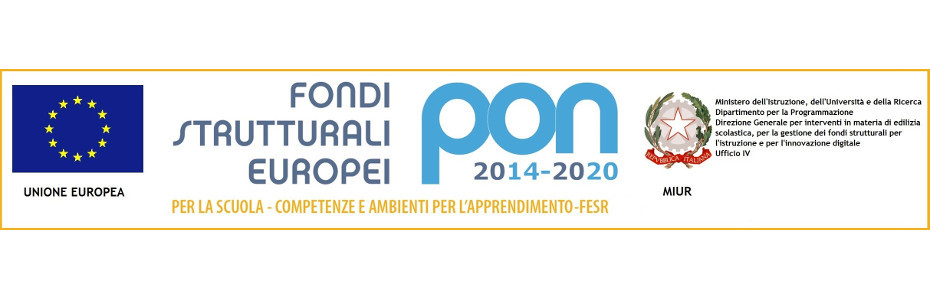 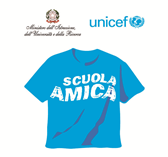 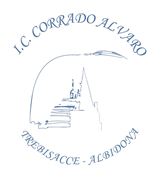 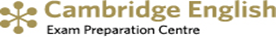 ----------------------------ISTITUTO COMPRENSIVO “C. Alvaro”87075 TREBISACCE (CS)Via G. Galilei, 35 – Tel. 0981/51280 - Fax 0981/1903163C.M.: CSIC8A000R C.F.: 81000370783                       e- mail: csic8a000r@istruzione.it - csic8a000r@pec.istruzione.itsito web: istitutocomprensivotrebisacce.edu.itSede Associata: AlbidonaOGGETTO: LIBERATORIA PER L'UTILIZZO DELLE IMMAGINI, DELLA VOCE E DI VIDEO RELATIVI AI PROPRIO FIGLI.I SOTTOSCRITTI_____________________________________e__________________________________________esercenti la potestà genitoriale dell'alunno/a_____________________________________________frequentante la classe ____ sezione ___della scuola (indicare il plesso ed il livello scolare) ______________________________________________consapevoli della natura facoltativa della presente liberatoria e del fatto che l'eventuale diniego comporterà unicamente il non utilizzo dell'immagine, della voce e di video, senza pregiudizio alcuno per il percorso formativo del/la proprio/a figlio/a, concedono il pieno assenso a che l'immagine, la voce e i video del/la proprio/a figlio/a compaiano:-  in foto documentanti l'attività educativa e didattica da esporre su cartelloni e/o riportate in pubblicazioni della scuola anche messe a disposizione di tutte le famiglie;   SI                                            NO-  in riprese filmate e/o incisioni audio attuate durante l'attività educativa e didattica, manifestazioni, spettacoli ed esperienze significative della vita scolastica, trasferibili in supporti audiovisivi, messi a disposizione di tutte le famiglie, ovvero utilizzati in occasione di momenti pubblici della scuola(spettacoli, assemblee ecc.)   SI                                            NO-  in foto ricordo, individuali e/o di gruppo ,acquisibili da ogni alunno.   SI                                            NO-  in immagini e filmati diffusi sul sito Internet della scuola.   SI                                            NONel rispetto della normativa vigente in materia di trattamento e protezione dei dati personali (D.Lgs. 196/2003) si ribadisce che le immagini saranno utilizzate esclusivamente a scopo didattico e divulgativo delle attività dell’Istituto “C. ALVARO” di TREBISACCE (CS).La presente liberatoria si intende valevole, salvo successiva esplicita richiesta da parte del/la firmatario/a, per l'intero periodo di frequenza dell'alunno/a nella presente istituzione scolastica.Lì ____________________Firma _____________________________Firma _____________________________      